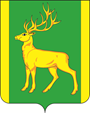 РОССИЙСКАЯ  ФЕДЕРАЦИЯИРКУТСКАЯ  ОБЛАСТЬАДМИНИСТРАЦИЯ МУНИЦИПАЛЬНОГО ОБРАЗОВАНИЯКУЙТУНСКИЙ РАЙОНП О С Т А Н О В Л Е Н И Е«21» ноября 2022г.                         р.п. Куйтун                                             №1425-пОб утверждении Устава муниципального казенного общеобразовательного   учреждения «Средняя общеобразовательная школа №1» р. п. Куйтун. В соответствии с Гражданским кодексом Российской Федерации, Федеральным законом от 12.01.1996  № 7-Ф3 «О некоммерческих организациях», Федеральным законом от 06.10.2003 №  131-Ф3  «Об общих принципах организации местного самоуправления в Российской Федерации», Законом Российской Федерации от 29.12.2012 № 273 - ФЗ «Об образовании в Российской Федерации»,	Приказом Министерства просвещения РФ от 22.03.2021 года № 115 «Об утверждении Порядка организации и осуществления образовательной деятельности по основным общеобразовательным программам - образовательным программам начального общего, основного общего и среднего общего образования», Законом Иркутской области от 5 марта 2010 г. № 7-ОЗ "Об отдельных мерах по защите детей от факторов, негативно влияющих на их физическое, интеллектуальное, психическое, духовное и нравственное развитие, в Иркутской области" (с изменениями и дополнениями), руководствуясь ст. 37, 46. Устава муниципального  образования Куйтунский район, администрация муниципального образования Куйтунский район П О С Т А Н О В Л Я Е Т:1. Утвердить прилагаемый Устав муниципального казенного  общеобразовательного учреждения  «Средняя общеобразовательная  школа №1» р.п. Куйтун.2. Возложить полномочия по государственной регистрации Устава муниципального казенного общеобразовательного учреждения «Средняя общеобразовательная школа №1» р.п.Куйтун на директора Коржавину Светлану Николаевну в установленном законом порядке.3. Признать утратившим силу постановление администрации муниципального образования Куйтунский район от 19 октября 2021 г. № 1064-п "Об утверждении Устава муниципального казенного общеобразовательного   учреждения «Средняя общеобразовательная школа №1» р. п. Куйтун.	4. Начальнику организационного отдела управления по правовым вопросам, работе с архивом и кадрами администрации муниципального образования Куйтунский район Чуйкиной И. В.: - разместить постановление в сетевом издании «Официальный сайт муниципального образования Куйтунский район» в информационно-телекоммуникационной сети «Интернет» куйтунский район. рф;- внести информационную справку в оригинал постановления администрации муниципального образования Куйтунский район от 19 октября 2021 г. № 1064-п "Об утверждении Устава муниципального казенного общеобразовательного   учреждения «Средняя общеобразовательная школа №1» р. п. Куйтун о признании утратившим силу;- внести информационную на сайте о признании постановления утратившим силу.  5.   Контроль за исполнением настоящего постановления возложить на начальника управления образования администрации муниципального образования Куйтунский район - заведующего МКУ «Центр психолого-педагогического и финансового сопровождения образовательных учреждений Куйтунского района» Подлинову Е. Н. 6.     Настоящее постановление вступает в силу со дня его подписания.Исполняющий обязанности мэра муниципального образованияКуйтунский район 	                                                                                         А.А. Непомнящий                                     УТВЕРЖДЕНПостановлением администрации                                   муниципального образования                Куйтунский районот «21» ноября 2022г                   № 1425-пУСТАВМУНИЦИПАЛЬНОГО КАЗЕННОГООБЩЕОБРАЗОВАТЕЛЬНОГО УЧРЕЖДЕНИЯ«Средняя общеобразовательная школа №1»р.п.Куйтунр.п.Куйтун – 2022г.1. Общие положенияНастоящая редакция Устава Муниципального казенного общеобразовательного учреждения «Средняя общеобразовательная школа №1» р.п. Куйтун (далее - Учреждение), разработана в целях приведения учредительных документов Учреждения в соответствие с действующим законодательством.Полное наименование Учреждения: Муниципальное казенное общеобразовательное учреждение «Средняя общеобразовательная школа №1» р.п. Куйтун.Краткое наименование Учреждения: МКОУ «СОШ № 1» р.п. Куйтун.Организационно - правовая форма - муниципальное учреждение,Тип Учреждения - казенное учреждение,Тип образовательной организации - общеобразовательная организацияМесто нахождения казенного общеобразовательного учреждения «Средняя общеобразовательная школа № 1» р.п. Куйтун:Юридический адрес: 665302 Иркутская область Куйтунский район р.п. Куйтун ул. Горького, 1Фактический адрес: 665302 Иркутская область Куйтунский район р.п. Куйтун ул. Горького, 1Учредителем Учреждения является муниципальное образование Куйтунский район Иркутской области Функции и полномочия Учредителя Учреждения от имени муниципального образования Куйтунский район осуществляются уполномоченным структурным подразделением администрации муниципального образования Куйтунский район осуществляющим в соответствии с учредительными документами управление в сфере образования на территории муниципального образования Куйтунский район - Управление образования администрации муниципального образования Куйтунский район (далее - Управление образования).Функции и полномочия собственника имущества Учреждения осуществляет уполномоченное структурное подразделение администрации муниципального образования Куйтунский район, осуществляющее в соответствии с учредительными документами управление муниципальным имуществом муниципального образования Куйтунский район - муниципальное казенное учреждение «Комитет по управлению муниципальным имуществом администрации муниципального образования Куйтунский район» (далее - МКУ «КУМИ»).Учреждение осуществляет операции с бюджетными средствами через лицевые счета, открытые ему в финансовом органе муниципального образования Куйтунский район.Учреждение вправе от своего имени приобретать имущественные и неимущественные права, заключать контракты и иные гражданско-правовые договоры, нести обязанности, выступать в качестве истца и ответчика в судах общей юрисдикции, арбитражном и третейском судах. Учреждение обязано вести бухгалтерский учет, представлять бухгалтерскую отчетность и статистическую отчетность в порядке, установленном законодательством Российской Федерации самостоятельно либо путем заключения соответствующего договора с централизованной бухгалтерией Управления образования.Учреждение отвечает по своим обязательствам находящимися в его распоряжении денежными средствами. При недостаточности указанных денежных средств субсидиарную ответственность по обязательствам казенного Учреждения несет муниципальное образование Куйтунский район. Учреждение не отвечает по обязательствам Собственника.Учреждение является юридическим лицом, имеет печать с указанием своего полного и сокращенного наименования, необходимые для осуществления своей деятельности бланки и штампы со своим полным и сокращенным наименованием, а также может иметь фирменную символику.Права юридического лица у Учреждения возникают с момента его государственной регистрации в государственном регистрирующем органе.Учреждение в своей деятельности руководствуется Конституцией Российской Федерации, общепризнанными принципами и нормами международного права, международными договорами Российской Федерации, федеральным и региональным законодательством, локальными нормативными актами Учреждения, настоящим Уставом.Учреждение приобретает право на образовательную деятельность и льготы, предоставляемые законодательством Российской Федерации, с момента получения лицензии на осуществление образовательной деятельности.Государственная аккредитация проводится с целью подтверждения соответствия федеральным государственным образовательным стандартам образовательной деятельности по основным образовательным программам начального общего, основного общего, среднего общего образования и подготовки учащихся в Учреждении.Устав, а также изменения к нему, подлежат регистрации в соответствии с действующим законодательством Российской Федерации.Учреждение обязано ознакомить поступающего и (или) его родителей (законных представителей) с настоящим Уставом, с лицензией на осуществление образовательной деятельности, со свидетельством о государственной аккредитации, с образовательными программами и другими документами, регламентирующими организацию и осуществление образовательной деятельности, права и обязанности учащихся.2. Основные цели и виды деятельности Учреждения2.1.Основной целью деятельности Учреждения является осуществление образовательной деятельности по реализации образовательных программ - начального общего, основного общего и среднего общего образования.Учреждение вправе осуществлять образовательную деятельность по следующим образовательным программам, реализация которых не является основной целью его деятельности:дополнительным общеобразовательным программам;программы профессионального обучения.Учреждение может осуществлять следующие виды деятельности:организация отдыха и оздоровления учащихся в каникулярное время в том числе в лагерях с дневным пребыванием;привлекать для осуществления своей уставной деятельности дополнительные источники финансовых и материальных средств;вести приносящую доход деятельность, предусмотренную Уставом и не противоречащую законодательству Российской Федерации;осуществлять хозяйственную деятельность на договорной основе с другими предприятиями и физическими лицами.При осуществлении приносящей доход деятельности Учреждение руководствуется законодательством Российской Федерации, Иркутской области, муниципальными правовыми актами муниципального образования Куйтунский район.Право Учреждения осуществлять деятельность, на которую в соответствии с законодательством требуется специальное разрешение - лицензия, возникает у казенного общеобразовательного учреждения с момента ее получения или в указанный в ней срок и прекращается по истечении срока ее действия, если иное не установлено законодательством. Казенное общеобразовательное учреждение вправе осуществлять предусмотренные его уставом виды деятельности на основании лицензии, а также свидетельства о государственной аккредитации, иных разрешительных документов, выданных казенному учреждению.2.6.Учреждение, созданное путем изменения типа существующего муниципального учреждения муниципального образования Куйтунский район, вправе осуществлять предусмотренную уставом деятельность, подлежащую лицензированию, на основании лицензии, свидетельства о государственной аккредитации и иных разрешительных документов, выданных соответствующему муниципальному учреждению, до окончания срока действия таких документов. При этом не требуется переоформления документов, подтверждающих наличие лицензий, и переоформления иных разрешительных документов.3. Организация образовательного процессаОбразовательная деятельность в Учреждении осуществляется на государственном языке Российской Федерации - русском языке. Содержание образования в Учреждении определяется образовательными программами, разрабатываемыми, принимаемыми и реализуемыми Учреждением самостоятельно на основе федеральных государственных образовательных стандартов.Учреждение реализует основные образовательные программы начального общего, основного общего и среднего общего образования, адаптированные основные образовательные программы начального общего и основного общего образования, а также дополнительные общеобразовательные программы.Учреждение вправе реализовать образовательные программы как самостоятельно, так и посредством сетевых форм их реализации. Использование сетевых форм реализации образовательных программ осуществляется на основании договора между организациями.При реализации образовательных программ Учреждением используются различные образовательные технологии, в том числе дистанционные образовательные технологии, электронное обучение.При реализации образовательных программ Учреждением может применяться форма организации образовательной деятельности, основанная на модульном принципе представления содержания образовательной программы и построения учебных планов, использовании соответствующих образовательных технологий.Федеральные государственные органы, органы государственной власти субъектов Российской Федерации, осуществляющие государственное управление в сфере образования, органы местного самоуправления, осуществляющие управление в сфере образования, не вправе изменять учебный план и календарный учебный график Учреждения, осуществляющего образовательную деятельность.Обучение и воспитание в Учреждении ведутся на русском языке - государственном языке Российской Федерации. Преподавание и изучение государственного языка Российской Федерации осуществляется в соответствии с федеральными государственными стандартами.Прием в Учреждение осуществляется в соответствии с Законодательством Российской Федерации и на основании Правил приема, разработанных учреждением самостоятельно.Прием в Учреждение для обучения и воспитания оформляется приказом Директора Учреждения.Общее образование является обязательным. Требование обязательности общего образования применительно к конкретному учащемуся сохраняет силу до достижения им возраста восемнадцати лет, если соответствующее образование не было получено обучающимся ранее.Учреждение осуществляет образовательный процесс в соответствии с основными образовательными программами - начального общего образования, основного общего образования и среднего общего образования.Начальное общее образование направлено на становление личностных характеристик выпускника: уважающий и принимающий ценности семьи и общества; любящий свой народ, свой край и свою Родину; любознательный, активно и заинтересованно познающий мир; владеющий основами умения учиться, способный к организации собственной деятельности; готовый самостоятельно действовать и отвечать за свои поступки перед семьей и обществом; доброжелательный, умеющий слушать и слышать собеседника, обосновывать свою позицию, высказывать свое мнение; выполняющий правила здорового и безопасного для себя и окружающих образа жизни.Основное общее образование направлено на становление и формирование личности учащегося (формирование нравственных убеждений, эстетического вкуса и здорового образа жизни, высокой культуры межличностного и межэтнического общения, овладение основами наук, государственным языком Российской Федерации, навыками умственного и физического труда, развитие склонностей, интересов, способности к социальному самоопределению).Среднее общее образование направлено на дальнейшее становление и формирование личности учащегося, развитие интереса к познанию и творческих способностей обучающегося, формирование навыков самостоятельной учебной деятельности на основе индивидуализации. Подготовку обучающегося к жизни в обществе, самостоятельному жизненному выбору к продолжению образования и началу профессиональной деятельности. В дополнение к обязательным предметам могут вводиться предметы (курсы) по выбору самих обучающихся в целях реализации интересов, способностей и возможностей личностиОбучение в Учреждении, с учетом потребностей, возможностей личности и в зависимости от объема обязательных занятий педагогического работника с обучающимися может осуществляться в следующих формах обучения: очная, очно - заочная и заочная форма. Допускаются иные формы обучения, а также их сочетания в соответствии с действующим законодательством в сфере образования. Обучение в форме семейного образования и самообразования осуществляется в соответствии с Федеральным законом об образовании в Российской Федерации с правом последующего прохождения промежуточной и итоговой аттестации в Учреждении.Начальное общее образование, основное общее образование, среднее общее образование являются обязательными уровнями образования. Обучающиеся, не освоившие основной образовательной программы начального общего и (или) основного общего образования, по усмотрению родителей (законных представителей) не допускаются к обучению на следующих уровнях общего образования. Требование обязательности среднего общего образования применительно к конкретному учащемуся сохраняет силу до достижения им возраста восемнадцати лет, если соответствующее образование не было получено учащимся ранее.Образовательные отношения могут быть изменены как по инициативе учащегося (родителей (законных представителей) по его заявлению в письменной форме, так и по инициативе Учреждения.Основанием для изменения образовательных отношений является распорядительный акт Учреждения, изданный директором Учреждения.Образовательные отношения прекращаются в соответствии Законом Российской Федерации «Об образовании в Российской Федерации».Основанием для прекращения образовательных отношений является распорядительный акт Учреждения об отчислении учащегося.Продолжительность обучения в Учреждении составляет:- по основной образовательной программе начального общего образования - 4года;по основной образовательной программе основного общего образования - 5 лет;по основной образовательной программе среднего общего образования - 2 года.Продолжительность учебного года, каникул, режим занятий в Учреждении устанавливается календарным учебным графиком, который утверждается руководителем Учреждения.Учебный год в Учреждении начинается с 1 сентября. Если этот день приходится на выходной, то в этом случае учебный год начинается в первый следующий за ним рабочий день. Продолжительность учебного года для 1-х классов - 33 недели, во 2-11-х классах - 34 недели, включая промежуточную аттестацию, без учета государственной (итоговой) аттестации. Продолжительность каникул в течение учебного года (суммарно) - 30 календарных дней, летом не менее 12 недель. Для обучающихся в первых классах в течение года устанавливаются дополнительные недельные каникулы.Учреждение работает по графику пятидневной учебной недели с учетом расписания занятий. Изменение продолжительности рабочей недели в каждой параллели возможно в связи с изменением регионального учебного плана. Для осуществления образовательного процесса Учреждение разрабатывает и утверждает годовой учебный план, расписание учебных занятий, кружков и факультативов.Количество классов в Учреждении зависит от количества учащихся (числа поданных заявлений граждан) и условий, созданных для осуществления образовательного процесса с учетом санитарных норм и контрольных нормативов, указанных в лицензии.При проведении учебных занятий по «Иностранному языку», «Информатике и ИКТ» во 2-11 классах, «Технологии» в 5-9 классах, «Физической культуре» в 10-11 классах, по «Физике» и «Химии» (во время практических занятий), при проведении факультативных занятий и элективных курсов, Учреждение вправе делить классы на две группы при наполняемости 20 и более человек.Учреждение вправе открывать для учащихся 1-4 классов группы продленного дня по запросам родителей (законных представителей).Учебные нагрузки учащихся не должны превышать санитарно-гигиенических норм, определенных СанПиНом.Учреждение самостоятельно в выборе системы оценок, формы, порядка и периодичности промежуточной аттестации учащихся.Освоение образовательной программы сопровождается текущей и промежуточной аттестацией учащихся, проводимой в формах, и в порядке, установленном Учреждением.Учащиеся, освоившие в полном объеме образовательные программы, переводятся в следующий класс.Неудовлетворительные результаты промежуточной аттестации по одному или нескольким учебным предметам или не прохождение промежуточной аттестации при отсутствии уважительных причин признаются академической задолженностью.Учащиеся обязаны ликвидировать академическую задолженность.Не допускается взимание платы с учащихся за прохождение промежуточной аттестации.Учащиеся, имеющие академическую задолженность, вправе пройти промежуточную аттестацию по соответствующему учебному предмету в сроки, определяемые Учреждением, в пределах одного года с момента образования академической задолженности.В указанный период не включается время болезни учащегося.Для проведения промежуточной аттестации повторно Учреждением создается комиссия.Учащиеся, не прошедшие промежуточной аттестации по уважительным причинам или имеющие академическую задолженность, переводятся в следующий класс условно.Учащиеся, не ликвидировавшие в установленные сроки академической задолженности с момента ее образования, по усмотрению их родителей (законных представителей) оставляются на повторное обучение, переводятся на обучение по адаптированным образовательным программам в соответствии с рекомендациями психолого-медико-педагогической комиссии либо на обучение по индивидуальному учебному плану.Обучение в Учреждении завершается государственной итоговой аттестацией выпускников в соответствии с порядком, установленным Министерством Просвещения Российской Федерации К государственной итоговой аттестации допускается учащийся, не имеющий академической задолженности и в полном объеме освоившие программы основного общего или среднего общего образования.Учащиеся, не прошедшие государственной итоговой аттестации или получившие на государственной итоговой аттестации неудовлетворительные результаты, вправе пройти государственную итоговую аттестацию в сроки, определяемые порядком проведения государственной итоговой аттестации по соответствующим образовательным программам.Выпускникам, успешно прошедшим государственную итоговую аттестацию, выдается документ об образовании.Учащимся, не прошедшим итоговой аттестации или получившим на итоговой аттестации неудовлетворительные результаты, а также учащимся, освоившим часть образовательной программы и (или) отчисленным из Учреждения выдается справка об обучении или о периоде обучения по образцу, самостоятельно устанавливаемому Учреждением.Лицам, получившим образование по адаптированным основным образовательным программам, выдается свидетельство об обучении.4. Участники образовательных отношенийУчастниками	образовательного процесса являются: педагогические работники Учреждения, обучающиеся, и их родители (законные представители), иные работники Учреждения, осуществляющие вспомогательные функции.Права, обязанности и ответственность участников образовательного процесса определяются законодательством Российской Федерации, настоящим Уставом, Правилами внутреннего трудового распорядка Учреждения и другими локальными нормативными актами, предусмотренными настоящим Уставом.Право на занятие педагогической деятельностью имеют лица, имеющие среднее профессиональное или высшее образование и отвечающие квалификационным требованиям, указанным в квалификационных справочниках, и (или) профессиональным стандартам.К педагогической деятельности не допускаются лица:лишенные права заниматься педагогической деятельностью в соответствии с вступившим в законную силу приговором суда;имеющие или имевшие судимость, подвергающиеся или подвергавшиеся уголовному преследованию (за исключением лиц, уголовное преследование в отношении которых прекращено по реабилитирующим основаниям) за преступления против жизни и здоровья, свободы, чести и достоинства личности (за исключением незаконного помещения в психиатрический стационар, клеветы и оскорбления), половой неприкосновенности и половой свободы личности, против семьи и несовершеннолетних, здоровья населения и общественной нравственности, основ конституционного строя и безопасности государства, а также против общественной безопасности;имеющие неснятую или непогашенную судимость за умышленные тяжкие и особо тяжкие преступления;признанные недееспособными в установленном федеральным законом порядке;имеющие заболевания, предусмотренные перечнем, утверждаемым федеральным органом исполнительной власти, осуществляющим функции по выработке государственной политики и нормативно-правовому регулированию в области здравоохранения.Педагогические работники пользуются следующими академическими правами и свободами:свобода преподавания, свободное выражение своего мнения, свобода от вмешательства в профессиональную деятельность;свобода выбора и использования педагогически обоснованных форм, средств, методов обучения и воспитания;право на творческую инициативу, разработку и применение авторских программ и методов обучения и воспитания в пределах реализуемой образовательной программы, отдельного учебного предмета, курса, дисциплины (модуля);право на выбор учебников, учебных пособий, материалов и иных средств обучения и воспитания в соответствии с образовательной программой и в порядке, установленном законодательством об образовании;право на участие в разработке образовательных программ, в том числе учебных планов, календарных учебных графиков, рабочих учебных предметов, курсов, дисциплин (модулей), методических материалов и иных компонентов образовательных программ;право на осуществление научной, научно-технической, творческой, исследовательской деятельности, участие в экспериментальной и международной деятельности, разработках и во внедрении инноваций;право на бесплатное пользование библиотеками и информационными ресурсами, а также доступ к информационно-телекоммуникационным сетям и базам данных, учебным и методическим материалам, музейным фондам, материально-техническим средствам обеспечения образовательной деятельности, необходимым для качественного осуществления педагогической, научной или исследовательской деятельности;право на бесплатное пользование образовательными, методическими и научными услугами Учреждения;право на участие в управлении Учреждением, в том числе в коллегиальных органах управления, в порядке, установленном Уставом;право на участие в обсуждении вопросов, относящихся к деятельности Учреждения, в том числе через органы управления и общественные организации;право на объединение в общественные профессиональные организации в формах и в порядке, которые установлены законодательством Российской Федерации;право на обращение в комиссию по урегулированию споров между участниками образовательных отношений;право на защиту профессиональной чести и достоинства, на справедливое и объективное расследование нарушения норм профессиональной этики педагогических работников.Педагогические работники имеют следующие трудовые права и социальные гарантии:право на сокращенную продолжительность рабочего времени;право на дополнительное профессиональное образование по профилю педагогической деятельности не реже чем один раз в три года;право на ежегодный основной удлиненный оплачиваемый отпуск, продолжительность которого определяется Правительством Российской Федерации;право на длительный отпуск сроком до одного года не реже чем через каждые десять лет непрерывной педагогической работы в порядке, установленном федеральным органом исполнительной власти, осуществляющим функции по выработке государственной политики и нормативно-правовому регулированию в сфере образования;право на досрочное назначение страховой пенсии по старости в порядке, установленном законодательством Российской Федерации;иные трудовые права, меры социальной поддержки, установленные федеральными законами и законодательными актами субъектов Российской Федерации.В рабочее время педагогических работников в зависимости от занимаемой должности включается учебная (преподавательская), воспитательная работа, индивидуальная работа с обучающимися, научная, творческая и исследовательская работа, а также другая педагогическая работа, предусмотренная трудовыми (должностными) обязанностями и (или) индивидуальным планом, - методическая, подготовительная, организационная, диагностическая, работа по ведению мониторинга, работа, предусмотренная планами воспитательных, физкультурно-оздоровительных, спортивных, творческих и иных мероприятий, проводимых с обучающимися. Конкретные трудовые (должностные) обязанности педагогических работников определяются трудовыми договорами (служебными контрактами) и должностными инструкциями. Соотношение учебной (преподавательской) и другой педагогической работы в пределах рабочей недели или учебного года определяется соответствующим локальным нормативным актом организации, осуществляющей образовательную деятельность, с учетом количества часов по учебному плану, специальности и квалификации работника.Режим рабочего времени и времени отдыха педагогических работников организаций, осуществляющих образовательную деятельность, определяется коллективным договором, правилами внутреннего трудового распорядка, иными локальными нормативными актами Учреждения, трудовым договором, графиками работы и расписанием занятий в соответствии с требованиями трудового законодательства.Педагогическим работникам Учреждения, участвующим по решению уполномоченных органов исполнительной власти в проведении в проведении единого государственного экзамена в рабочее время и освобожденным от основной работы на период проведения единого государственного экзамена, предоставляются гарантии и компенсации, установленным трудовым законодательством и иными актами, содержащими нормы трудового права.Педагогические работники обязаны:осуществлять свою деятельность на высоком профессиональном уровне, обеспечивать в полном объеме реализацию преподаваемых учебных предмета, курса, дисциплины (модуля) в соответствии с утвержденной рабочей программой;соблюдать правовые, нравственные и этические нормы, следовать требованиям профессиональной этики;уважать честь и достоинство учащихся и других участников образовательных отношений;развивать у учащихся познавательную активность, самостоятельность, инициативу, творческие способности, формировать гражданскую позицию, способность к труду и жизни в условиях современного мира, формировать культуру здорового и безопасного образа жизни;применять педагогически обоснованные и обеспечивающие высокое качество образования формы, методы обучения и воспитания;учитывать особенности психофизического развития учащихся и состояние их здоровья, соблюдать специальные условия, необходимые для получения образования лицами с ограниченными возможностями здоровья, взаимодействовать при необходимости с медицинскими организациями;систематически повышать свой профессиональный уровень;проходить аттестацию на соответствие занимаемой должности в порядке, установленном законодательством об образовании;-проходить в соответствии с трудовым законодательством предварительные при поступлении на работу и периодические медицинские осмотры, а также внеочередные медицинские осмотры по направлению работодателя;-проходить в установленном законодательством Российской Федерации порядке обучение и проверку знаний и навыков в области охраны труда;соблюдать Устав Учреждения, правила внутреннего трудового распорядка.педагогический работник Учреждения не вправе оказывать платные образовательные услуги учащимся в данной организации, если это приводит к конфликту интересов педагогического работника.Педагогическим работникам запрещается использовать образовательную деятельность для политической агитации, принуждения учащихся к принятию политических, религиозных или иных убеждений либо отказу от них, для разжигания социальной, расовой, национальной или религиозной розни, для агитации, пропагандирующей исключительность, превосходство либо неполноценность граждан по признаку социальной, расовой, национальной, религиозной или языковой принадлежности, их отношения к религии, в том числе посредством сообщения учащимся недостоверных сведений об исторических, о национальных, религиозных и культурных традициях народов, а также для побуждения учащихся к действиям, противоречащим Конституции Российской Федерации.Педагогические работники несут ответственность за неисполнение или ненадлежащее исполнение возложенных на них обязанностей в порядке и в случаях, которые установлены федеральными законами. Неисполнение или ненадлежащее исполнение педагогическими работниками обязанностей, предусмотренных настоящей статьёй, учитывается при прохождении ими аттестации.4.12 . Обучающимся предоставляются академические права на:выбор организации, осуществляющей образовательную деятельность, формы получения образования и формы обучения после получения основного общего образования или после достижения восемнадцати лет;предоставление условий для обучения с учетом особенностей их психофизического развития и состояния здоровья, в том числе получение социально-педагогической и психологической помощи, бесплатной психолого-медико-педагогической коррекции;обучение по индивидуальному учебному плану, в том числе ускоренное обучение, в пределах осваиваемой образовательной программы в порядке, установленном локальными нормативными актами;выбор факультативных и элективных учебных предметов, курсов, дисциплин (модулей) из перечня, предлагаемого Учреждением;освоение наряду с учебными предметами, курсами, дисциплинами (модулями) по осваиваемой образовательной программе любых других учебных предметов, курсов, дисциплин (модулей), преподаваемых в Учреждении;отсрочку от призыва на военную службу, предоставляемую в соответствии с Федеральным законом от 28 марта 1998 года N 53-ФЗ "О воинской обязанности и военной службе";уважение человеческого достоинства, защиту от всех форм физического и психического насилия, оскорбления личности, охрану жизни и здоровья;свободу совести, информации, свободное выражение собственных взглядов и убеждений;каникулы - плановые перерывы при получении образования для отдыха и иных социальных целей в соответствии с законодательством об образовании и календарным учебным графиком;участие в управлении Учреждением в порядке, установленном ее уставом;ознакомление со свидетельством о государственной регистрации, с уставом, с лицензией на осуществление образовательной деятельности, со свидетельством о государственной аккредитации, с учебной документацией, другими документами, регламентирующими организацию и осуществление образовательной деятельности;бесплатное пользование библиотечно-информационными ресурсами, учебной, производственной, научной базой Учреждения;пользование в порядке, установленном локальными нормативными актами, лечебно- оздоровительной инфраструктурой, объектами культуры и объектами спорта Учреждения;развитие своих творческих способностей и интересов, включая участие в конкурсах, олимпиадах, выставках, смотрах, физкультурных мероприятиях, спортивных мероприятиях, в том числе в официальных спортивных соревнованиях, и других массовых мероприятиях;участие в соответствии с законодательством Российской Федерации в научно- исследовательской, научно-технической, экспериментальной и инновационной деятельности, осуществляемой Учреждением;опубликование своих работ в изданиях образовательной организации на бесплатной основе;поощрение за успехи в учебной, физкультурной, спортивной, общественной, научной, научно-технической, творческой, экспериментальной и инновационной деятельности;Обучающиеся обязаны:добросовестно осваивать образовательную программу, выполнять индивидуальный учебный план, в том числе посещать предусмотренные учебным планом или индивидуальным учебным планом учебные занятия, осуществлять самостоятельную подготовку к занятиям, выполнять задания, данные педагогическими работниками в рамках образовательной программы;выполнять требования устава Учреждения, правил внутреннего распорядка и иных локальных нормативных актов по вопросам организации и осуществления образовательной деятельности;заботиться о сохранении и об укреплении своего здоровья, стремиться к нравственному, духовному и физическому развитию и самосовершенствованию;уважать честь и достоинство других учащихся и работников Учреждения, не создавать препятствий для получения образования другими обучающимися;бережно относиться к имуществу организации.Обучающимся Учреждения запрещается:приносить, передавать или использовать оружие, алкогольные напитки, табачные изделия, токсические и наркотические вещества, любые взрыво - и пожароопасные средства и вещества;применять физическую силу для выяснения отношений, запугивания и вымогательства;производить любые действия, влекущие за собой опасные последствия для окружающих.Дисциплина в Учреждении поддерживается на основе уважения человеческого достоинства обучающихся, педагогических работников и иных работников Учреждения. Применение физического и (или) психического насилия по отношению к обучающимся не допускается.За неисполнение или нарушение устава Учреждения, правил внутреннего распорядка и иных локальных нормативных актов по вопросам организации и осуществления образовательной деятельности к учащимся могут быть применены меры дисциплинарного взыскания - замечание, выговор, отчисление из Учреждения.Меры дисциплинарного взыскания не применяются к обучающимся по образовательным программам начального общего образования, а также к обучающимся с ограниченными возможностями здоровья.Не допускается применение мер дисциплинарного взыскания к обучающимся во время их болезни, каникул.При выборе меры дисциплинарного взыскания Учреждение, должно учитывать тяжесть дисциплинарного проступка, причины и обстоятельства, при которых он совершен, предыдущее поведение учащегося, его психофизическое и эмоциональное состояние, а также мнение советов учащихся, советов родителей.По решению Учреждения, за неоднократное совершение дисциплинарных проступков, допускается применение отчисления несовершеннолетнего учащегося, достигшего возраста пятнадцати лет, как меры дисциплинарного взыскания. Отчисление несовершеннолетнего учащегося применяется, если иные меры дисциплинарного взыскания и меры педагогического воздействия не дали результата и дальнейшее его пребывание в Учреждении, оказывает отрицательное влияние на других учащихся, нарушает их права и права работников Учреждения, а также его нормальное функционирование.Решение об отчислении несовершеннолетнего учащегося, достигшего возраста пятнадцати лет и не получившего основного общего образования, как мера дисциплинарного взыскания принимается с учетом мнения его родителей (законных представителей) и с согласия комиссии по делам несовершеннолетних и защите их прав. Решение об отчислении детей-сирот и детей, оставшихся без попечения родителей, принимается с согласия комиссии по делам несовершеннолетних и защите их прав и органа опеки и попечительства.4.22 . Учреждение незамедлительно обязано проинформировать об отчислении несовершеннолетнего учащегося в качестве меры дисциплинарного взыскания в Управление образования. Управление образования и родители (законные представители) несовершеннолетнего учащегося, отчисленного из Учреждения, не позднее чем в месячный срок принимают меры, обеспечивающие получение несовершеннолетним учащимся общего образования.Учащийся, его родители (законные представители) вправе обжаловать в комиссию по урегулированию споров между участниками образовательных отношений меры дисциплинарного взыскания и их применение к учащемуся.Родители (законные представители) несовершеннолетних воспитанников и учащихся имеют преимущественное право на обучение и воспитание детей перед всеми другими лицами. Они обязаны заложить основы физического, нравственного и интеллектуального развития личности ребенка. Органы государственной власти и органы местного самоуправления, Учреждение оказывают помощь родителям (законным представителям) в воспитании детей, охране и укреплении их физического и психического здоровья, развитии индивидуальных способностей и необходимой коррекции нарушений их развития.Родители (законные представители) несовершеннолетних детей имеют право:выбирать до завершения получения ребенком основного общего образования с учетом мнения ребенка, а также с учетом рекомендаций психолого-медико-педагогической комиссии (при их наличии) формы получения образования и формы обучения, язык, языки образования, факультативные и элективные учебные предметы, курсы, дисциплины (модули) из перечня, предлагаемого Учреждением;дать ребенку начальное общее, основное общее, среднее общее образование в семье. Ребенок, получающий образование в семье, по решению его родителей (законных представителей) с учетом его мнения на любом этапе обучения вправе продолжить образование в Учреждении;знакомиться с уставом Учреждения, лицензией на осуществление образовательной деятельности, со свидетельством о государственной аккредитации, с учебно-программной документацией и другими документами, регламентирующими организацию и осуществление образовательной деятельности;знакомиться с содержанием образования, используемыми методами обучения и воспитания, образовательными технологиями, а также с оценками успеваемости своих детей;защищать права и законные интересы учащихся и воспитанников;получать информацию о всех видах планируемых обследований (психологических, психолого-педагогических), давать согласие на проведение таких обследований или участие в таких обследованиях, отказаться от их проведения или участия в них, получать информацию о результатах проведенных обследований;принимать участие в управлении Учреждением, в форме, определяемой уставом этой организации;присутствовать при обследовании детей психолого-медико-педагогической комиссией, обсуждении результатов обследования и рекомендаций, полученных по результатам обследования, высказывать свое мнение относительно предлагаемых условий для организации обучения и воспитания детей.Родители (законные представители) несовершеннолетних детей обязаны:обеспечить получение детьми общего образования;соблюдать правила внутреннего распорядка Учреждения, требования локальных нормативных актов, которые устанавливают режим занятий обучающихся, порядок регламентации образовательных отношений между Учреждением и обучающимися и (или) их родителями (законными представителями) и оформления возникновения, приостановления и прекращения этих отношений;уважать честь и достоинство учащихся, воспитанников и работников Учреждения.обязанность родителей (законных представителей) несовершеннолетних в случае болезни или иной уважительной причины, препятствующей посещению ребенком учебных занятий, в течение 3 часов первого дня неявки уведомить общеобразовательную организацию о пропуске ребенком учебных занятий с указанием причины и срока такого пропуска. 		В случае неполучения от родителей (законных представителей) несовершеннолетних в течение 3 часов первого дня неявки информации о причине, препятствующей непосещению ребенком учебных занятий, образовательная организация обязана:	-в первый день неявки ребенка на занятия принять меры по уведомлению об этом родителей (законных представителей) и выяснению причин неявки; 	- в течение рабочего дня, следующего за первым днем неявки ребенка на занятия, уведомить районную Комиссию по делам несовершеннолетних и защите их прав  о факте неявки ребенка на учебные занятия в случае, если причины неявки не являются уважительными За неисполнение или ненадлежащее исполнение обязанностей, установленных законодательством, родители (законные представители) несовершеннолетних обучающихся несут ответственность, предусмотренную законодательством Российской Федерации.Право	на занятие должностей иных работников Учреждения, осуществляющих вспомогательные функции имеют лица, отвечающие квалификационным требованиям, указанным в квалификационных справочниках, и (или) профессиональным стандартам.Права, обязанности и ответственность иных работников Учреждения, осуществляющих вспомогательные функции, определяются законодательством Российской Федерации, Правилами внутреннего трудового распорядка Учреждения и другими локальными нормативными актами Учреждения, должностными инструкциями, трудовыми договорами.5. Управление УчреждениемУправление Учреждением осуществляется в соответствии с законодательством Российской Федерации, настоящим Уставом и строится на основе сочетания принципов единоначалия и коллегиальности.В Учреждении сформированы коллегиальные органы управления, к которым относятся Педагогический совет, Общее собрание работников, а также могут быть сформированы и другие коллегиальные органы управления. Деятельность коллегиальных органов управления Учреждения регламентируются локальными актами Учреждения в соответствии с законодательством Российской Федерации.В целях учета мнения обучающихся, родителей (законных представителей) несовершеннолетних обучающихся и педагогических работников по вопросам управления Учреждения и при принятии Учреждением локальных нормативных актов, затрагивающих их права и законные интересы в Учреждении созданы Школьный парламент учащихся, Общешкольный родительский комитет, Профессиональный союз работников.Единоличным исполнительным органом Учреждения является руководитель Учреждения.Руководитель (директор) Учреждения:назначается Учредителем;представляет интересы Учреждения и действует от его имени без доверенности;заключает договоры (в том числе трудовые), выдает доверенности;в пределах своей компетенции издает приказы и распоряжения, дает указания, обязательные для всех работников;осуществляет подбор, прием на работу, перевод и увольнение кадров, несет ответственность за организацию мероприятий по повышению квалификации кадров;утверждает структуру и штатное расписание Учреждения (по согласованию с Учредителем);распределяет и утверждает должностные обязанности работников.Руководитель Учреждения несет ответственность за свою деятельность в соответствии с функциональными обязанностями, предусмотренными квалификационными требованиями и настоящим Уставом.В компетенцию Учредителя входит:утверждение бюджетной сметы Учреждения;осуществление контроля за целевым и эффективным использованием бюджетных средств Учреждения;направление детей в Учреждение;заключение, изменение и расторжение трудового договора с руководителем Учреждения;обеспечение перевода учащихся с согласия их родителей (законных представителей) в другие организации, осуществляющие образовательную деятельность по образовательным программам соответствующих уровня и направленности (в случае прекращения деятельности Учреждения, аннулирования соответствующей лицензии, лишения его государственной аккредитации по соответствующей образовательной программе или истечения срока действия государственной аккредитации по соответствующей образовательной программе, а также в случае приостановления действия лицензии, приостановления действия государственной аккредитации полностью или в отношении отдельных уровней образования).К компетенции Учреждения в установленной сфере деятельности относятся:разработка и принятие правил внутреннего распорядка учащихся, правил внутреннего трудового распорядка, иных локальных нормативных актов;материально-техническое обеспечение образовательной деятельности, оборудование помещений в соответствии с государственными и местными нормами и требованиями, в том числе в соответствии с федеральными государственными образовательными стандартами;предоставление Учредителю и общественности ежегодного отчета о поступлении и расходовании финансовых и материальных средств, а также отчета о результатах самообследования;установление штатного расписания, если иное не установлено нормативными правовыми актами Российской Федерации;прием на работу работников, заключение с ними и расторжение трудовых договоров, если иное не установлено законодательством, распределение должностных обязанностей, создание условий и организация дополнительного профессионального образования работников;разработка и утверждение образовательных программ Учреждения;разработка и утверждение по согласованию с Учредителем программы развития Учреждения, если иное не установлено законодательством;прием учащихся в Учреждение;определение списка учебников в соответствии с утвержденным федеральным перечнем учебников, рекомендованных к использованию при реализации имеющих государственную аккредитацию образовательных программ начального общего, основного общего образования организациями, осуществляющими образовательную деятельность, а также учебных пособий, допущенных к использованию при реализации указанных образовательных программ такими организациями;осуществление текущего контроля успеваемости и промежуточной аттестации учащихся, установление их форм, периодичности и порядка проведения;индивидуальный учет результатов освоения учащимися образовательных программ, а также хранение в архивах информации об этих результатах на бумажных и (или) электронных носителях;использование и совершенствование методов обучения и воспитания, образовательных технологий, электронного обучения;проведение самообследования, обеспечение функционирования внутренней системы оценки качества образования;создание необходимых условий для охраны и укрепления здоровья, организации питания учащихся и работников Учреждения;создание условий для занятия учащимися физической культурой и спортом;приобретение бланков документов об образовании;установление требований к одежде учащихся в соответствии с региональным законодательством;содействие деятельности общественных объединений учащихся, родителей (законных представителей) учащихся, осуществляемой в Учреждении и не запрещенной законодательством Российской Федерации;организация научно-методической работы, в том числе организация и проведение научных и методических конференций, семинаров;обеспечение создания и ведения официального сайта Учреждения в сети «Интернет»;иные вопросы в соответствии с законодательством Российской Федерации.Учреждение вправе вести консультационную, просветительскую деятельность, деятельность в сфере охраны здоровья граждан и иную не противоречащую целям создания Учреждения деятельность, в том числе осуществлять организацию отдыха и оздоровления учащихся в каникулярное время (с дневным пребыванием).Учреждение обязано осуществлять свою деятельность в соответствии с законодательством об образовании, в том числе:обеспечивать реализацию в полном объеме образовательных программ, соответствие качества подготовки учащихся установленным требованиям, соответствие применяемых форм, средств, методов обучения и воспитания возрастным, психофизическим особенностям, склонностям, способностям, интересам и потребностям учащихся;создавать безопасные условия обучения учащихся в соответствии с установленными нормами, обеспечивающими жизнь и здоровье учащихся, работников Учреждения;соблюдать права и свободы учащихся, родителей (законных представителей) учащихся, работников Учреждения.Учреждение несет ответственность в установленном законодательством Российской Федерации порядке за невыполнение или ненадлежащее выполнение функций, отнесенных к ее компетенции, за реализацию не в полном объеме образовательных программ в соответствии с учебным планом, качество образования своих выпускников, а также за жизнь и здоровье учащихся, работников Учреждения.За нарушение или незаконное ограничение права на образование и предусмотренных законодательством об образовании прав и свобод учащихся, родителей (законных представителей) несовершеннолетних учащихся, нарушение требований к организации и осуществлению образовательной деятельности Учреждение и его должностные лица несут административную ответственность в соответствии с Кодексом Российской Федерации об административных правонарушениях.В целях развития и совершенствования учебно-воспитательного процесса, повышения профессионального мастерства, творческого роста педагогов в Учреждении действует Педагогический совет Учреждения - коллегиальный орган, объединяющий педагогических работников Учреждения.Педагогический совет Учреждения под председательством Руководителя (директора) Учреждения:обсуждает и производит выбор различных вариантов содержания образования, форм, методов учебно-воспитательного процесса и способов их реализации;организует работу по повышению квалификации педагогических работников, развитию их творческих инициатив;определяет направления опытно-экспериментальной работы, взаимодействия Учреждения с научными организациями;обсуждает годовой календарный учебный график.Педагогический совет Учреждения созывается Руководителем (директором) Учреждения по мере необходимости, но не реже 4 раз в год. Внеочередные заседания Педагогического совета Учреждения проводятся по требованию не менее одной трети педагогических работников Учреждения.Решение Педагогического совета Учреждения является правомочным, если на его заседании присутствовало не менее двух третей педагогических работников Учреждения и если за него проголосовало более половины присутствовавших педагогов.Процедура голосования определяется Педагогическим советом Учреждения.Решения Педагогического совета Учреждения реализуются приказами Руководителя (директора) Учреждения.Общее собрание работников Учреждения - коллегиальный орган управления Учреждения, объединяющий всех работников Учреждения. Общее собрание работников Учреждения собирается по мере необходимости, но не реже 1 раза в год. Инициатором созыва Общего собрания работников Учреждения может быть Учредитель, Руководитель (директор) Учреждения, первичная профсоюзная организация или не менее одной трети работников Учреждения, а также - в период забастовки - орган, возглавляющий забастовку работников Учреждения.Общее собрание работников Учреждения вправе принимать решения, если на нем присутствует более половины работников Учреждения. По вопросу объявления забастовки Общее собрание работников Учреждения считается правомочным, если на нем присутствовало не менее двух третей от общего числа работников.Решение Общего собрания работников Учреждения считается принятым, если за него проголосовало не менее половины работников Учреждения, присутствующих на собрании.Процедура голосования по общему правилу определяется Общим собранием работников Учреждения.Общее собрание работников Учреждения:избирает представителей работников в комиссию по трудовым спорам Учреждения;утверждает коллективные требования к работодателю;принимает решение об объявлении забастовки.Общее собрание работников Учреждения рассматривает и одобряет проекты о внесении изменений и дополнений в Устав Учреждения.5.13. В целях учета мнения обучающихся в Учреждении действует Школьный парламент учащихся.Школьный парламент состоит из 10 - 12 членов и Президента, который выбирается в соответствии с Положением о выборе Президента Школьного парламента. Члены Школьного парламента выбираются из числа учащихся 5 - 11 классов путём открытого голосования.Руководит Школьным парламентом учащихся избираемый на учебный год Президент. Решения Школьного парламента учащихся оформляются протоколами, принимаются простым большинством голосов. Заседания Школьного парламента могут созываться также по требованию не менее половины членов Школьного парламента. Заседания Школьного парламента считается правомочным, если на нем присутствуют не менее 2/3 состава. Школьный парламент учащихся собирается не реже 1 раза в месяц. Полномочия Школьного парламента учащихся:вносить предложения администрации Учреждения по вопросу совершенствования учебно- воспитательного процесса;участвовать в планировании и организации внеклассной и внешкольной работы учащихся;представлять на планерках с участием директора Учреждения ученические инициативы для внесения в план работы Учреждения;устанавливать шефство старшеклассников над учащимися 1- 4 классов;обсуждать поведение или отдельные поступки обучающихся Учреждения при совершении ими нарушения Устава Учреждения и (или) правил поведения для обучающихся;участвовать в организации дежурства во время проведения общешкольных мероприятий;заслушивать отчет Президента Школьного парламента по итогам года и принимать план работы Школьного парламента на следующий год.Решения Школьного парламента доводятся до остальных учащихся Учреждения на классных часах.В целях учета мнения обучающихся, родителей (законных представителей) несовершеннолетних обучающихся действует Общешкольный родительский комитет. Общешкольный родительский комитет возглавляет председатель, избираемый простым большинством присутствующих на заседании комитета на один год. Комитет подчиняется и подотчетен общешкольному родительскому собранию. Срок полномочий комитета - 1 год. В состав комитета входят представители родителей (законных представителей) обучающихся по одному от каждого класса. Для координации работы в состав комитета входит один из членов администрации школы.Решения общешкольного родительского комитета являются рекомендательными для участников образовательного процесса. Обязательными являются только те решения комитета, в целях реализации которых издается приказ по Учреждению.Основными задачами и функциями общешкольного родительского комитета являются: содействие руководству школы, защита интересов учащихся и их родителей, контроль за организацией и качеством питания в школьной столовой, участие в укреплении материально-технической базы школы, совершенствование условий для осуществления образовательного процесса, в охране жизни и здоровья учащихся, помощь педагогическому коллективу в проведении общешкольных мероприятий, коллективных творческих дел.В целях учета мнения педагогических работников по вопросам управления Учреждением и при принятии Учреждением локальных нормативных актов, затрагивающих их права и законные интересы, в Учреждении действует Профессиональный союз работников Учреждения.Основными задачами и функциями Профессионального союза работников Учреждения являются:- представительство и защита индивидуальных и коллективных социально-трудовых, профессиональных, экономических и иных прав и интересов работников;- реализация прав работников на представительство в коллегиальных органах управления учреждением;-содействие созданию условий для повышения жизненного уровня работников и их семей.Собрание профессионального союза работников созывается по мере необходимости, но не реже одного раза в год. Решения собрания принимаются в форме постановлений. Заседания протоколируются, срок хранения протоколов собраний - до минования надобности, но не менее пяти лет.Для осуществления текущего руководства деятельностью профессионального союза работников избирается председатель профессионального союза работников, который является единоличным выборным исполнительным органом профессионального союза работников.Срок полномочий председателя профессионального союза работников - два и три года.6. Финансовая и хозяйственная деятельность УчрежденияИмущество Учреждения является муниципальной собственностью и закрепляется за ним на праве оперативного управления Собственником или уполномоченным органом в целях обеспечения уставной деятельности.Учреждение владеет, пользуется, распоряжается закрепленным за ним на праве оперативного управления имуществом в пределах, установленных законом, в соответствии с целями своей деятельности, заданиями собственника имущества и назначением этого имущества.Учреждение не вправе отчуждать либо иным способом распоряжаться закрепленным за ним имуществом без согласия собственника имущества.Имущество, приобретенное Учреждением по договору или иным законным основаниям, поступает в его оперативное управление.При осуществлении права оперативного управления имуществом Учреждение обязано:эффективно использовать закрепленное на праве оперативного управления имущество;обеспечивать сохранность и использование имущества по целевому назначению;не допускать ухудшения технического состояния имущества, за исключением ухудшений, связанных с нормативным износом этого имущества в процессе эксплуатации;осуществлять текущий ремонт имущества;Собственник имущества вправе изъять излишнее, неиспользуемое или используемое не по назначению имущество, закрепленное им за Учреждением либо приобретенное Учреждением за счет средств, выделенных ему Собственником на приобретение этого имущества. Имуществом, изъятым у Учреждения, Собственник вправе распорядиться по своему усмотрению.Учреждению запрещено совершать сделки, возможными последствиями которых является отчуждение или обременение имущества, закрепленного за Учреждением, если иное не установлено законодательством Российской Федерации.Контроль за использованием по назначению и сохранностью имущества, закрепленного за Учреждением на праве оперативного управления, осуществляет Учредитель.Источниками формирования имущества и финансовых ресурсов Учреждения являются:имущество, закрепленное за ним на праве оперативного управления;бюджетные ассигнования;безвозмездные и благотворительные взносы, пожертвования физических и юридических лиц;иные источники, не запрещенные действующим законодательством.Земельные участки, закрепленные за Учреждением, находятся в его постоянном (бессрочном) пользовании в соответствии с законодательством Российской Федерации.Деятельность Учреждения финансируется его Учредителем на основании бюджетной сметы.Учреждение не имеет права предоставлять и получать кредиты (займы), приобретать ценные бумаги. Субсидии и бюджетные кредиты Учреждению не предоставляются.Учреждение может осуществлять приносящую доходы деятельность в соответствии с требованиями законодательства и уставом. Доходы, полученные от указанной деятельности, поступают в бюджет муниципального образования Куйтунский район.Учреждение имеет лицевые счета в Финансовом управлении администрации муниципального образования Куйтунский район.Открытие и ведение лицевых счетов Учреждению в Финансовом управлении администрации муниципального образования Куйтунский район осуществляется в порядке, установленном Финансовым управлением администрации муниципального образования Куйтунский район.7. Учет и отчетность УчрежденияФормы статистической отчетности Учреждения, адреса, сроки и порядок их представления устанавливаются органами государственной статистики.Должностные лица несут установленную законодательством Российской Федерации дисциплинарную, материальную или уголовную ответственность за искажение государственной отчетности.Контроль за соблюдением финансово-хозяйственной дисциплины осуществляется соответствующими органами в пределах своей компетенции.8. Филиалы и представительства учрежденияУчреждение вправе иметь филиалы и представительства.Филиалы и представительства не являются юридическими лицами, действуют на основании утверждаемых Учреждением положений.Филиалы и представительства наделяются Учреждением имуществом, которое учитывается как на их отдельных балансах, так и на балансе Учреждения.Руководители филиалов и представительств назначаются Руководителем (директором) Учреждения по согласованию с Учредителем и действуют на основании доверенности, выдаваемой Учреждением.Филиалы и представительства осуществляют деятельность от имени Учреждения. Ответственность за деятельность филиалов и представительств несет Учреждение.9. Порядок ликвидации и реорганизации Учреждения9.1. Прекращение деятельности Учреждения может осуществляться путем его реорганизации или ликвидации. Учреждение может быть реорганизовано либо ликвидировано в случаях и в порядке, предусмотренных Гражданским кодексомРоссийской Федерации, Федеральным законом «О некоммерческих организациях», иными федеральными законами, муниципальными правовыми актами. Принятие решения о реорганизации или ликвидации, и проведение ликвидации Учреждения осуществляется в порядке, установленном администрацией муниципального образования Куйтунский район.Орган, принявший решение о ликвидации, назначает ликвидационную комиссию в соответствии с действующим законодательством.С момента назначения ликвидационной комиссии к ней переходят полномочия по управлению делами Учреждения.При реорганизации и ликвидации Учреждения кредитор не вправе требовать досрочного исполнения соответствующего обязательства, а также прекращения обязательства и возмещения, связанных с этим убытков.При ликвидации и реорганизации Учреждения, увольняемым работникам гарантируется соблюдение их прав в соответствии с действующим законодательством Российской Федерации.При прекращении деятельности Учреждения (кроме ликвидации) все документы (управленческие, финансово-хозяйственные, по личному составу и другие) передаются правопреемнику (правопреемникам). При ликвидации Учреждения документы постоянного хранения, имеющие научно-историческое значение, документы по личному составу передаются на муниципальное хранение в архив. Передача и упорядочение документов осуществляются силами и за счет средств Учреждения в соответствии с требованиями архивных органов.Имущество, оставшееся после удовлетворения требований кредиторов и завершения ликвидации Учреждения, передается муниципальному образованию Куйтунский район в лице уполномоченного структурного подразделения администрации муниципального образования Куйтунский район в сфере управления муниципальным имуществом на цели развития образования.Изменение типа муниципального учреждения не является его реорганизацией. При изменении типа Учреждения в его учредительные документы вносятся соответствующие изменения.Ликвидация Учреждения считается завершенной, а Учреждение - прекратившим свою деятельность с момента внесения соответствующей записи в Единый государственный реестр юридических лиц.При реорганизации, ликвидации или изменении типа Учреждения исполнение ранее возложенных на него муниципальных функций закрепляется за правопреемником - Учреждением либо за органом местного самоуправления, в функциональном подчинении которого находилось Учреждение, в соответствии с установленным порядком.10. Порядок принятия и перечень видов локальных нормативных актов УчрежденияУчреждение принимает локальные нормативные акты в пределах своей компетенции в соответствии с законодательством Российской Федерации в порядке, установленном настоящим Уставом.Проекты локальных нормативных актов разрабатываются в соответствии с настоящим Уставом, федеральным и региональным законодательством по инициативе руководителя Учреждения, коллегиальных органов управления, работников, учащихся, родителей (законных представителей) учащихся.Локальные нормативные акты по кадровым вопросам, по основной деятельности Учреждения утверждаются руководителем Учреждения единолично.Локальные нормативные акты по вопросам осуществления образовательной деятельности, правового регулирования социально-трудовой сферы, вопросов социального партнерства, затрагивающие права учащихся и работников, принимаются наОбщем собрании или Педагогическом совете и утверждаются руководителем Учреждения.При принятии локальных нормативных актов, затрагивающих права учащихся и работников Учреждения, учитывается мнение Школьного ученического парламента, Общешкольного родительского комитета, Профессионального союза работников.Нормы локальных нормативных актов, ухудшающие положение учащихся или работников Учреждения по сравнению с установленным законодательством об образовании, трудовым законодательством положением либо принятые с нарушением установленного порядка, не применяются и подлежат отмене Учреждением.Видами локальных нормативных актов Учреждения являются приказы, алфавитная книга учащихся, правила, планы, коллективный договор, положения, инструкции.При необходимости регламентации деятельности Учреждения иными видами локальных нормативных актов, не перечисленными в настоящем пункте, они подлежат регистрации в качестве изменений в Устав.11. Порядок внесения изменений в устав казенного учрежденияИзменения в Устав Учреждения утверждаются постановлением администрации муниципального образования Куйтунский район в порядке, установленном действующим законодательством Российской Федерации и подлежат обязательной регистрации в установленном законом порядке.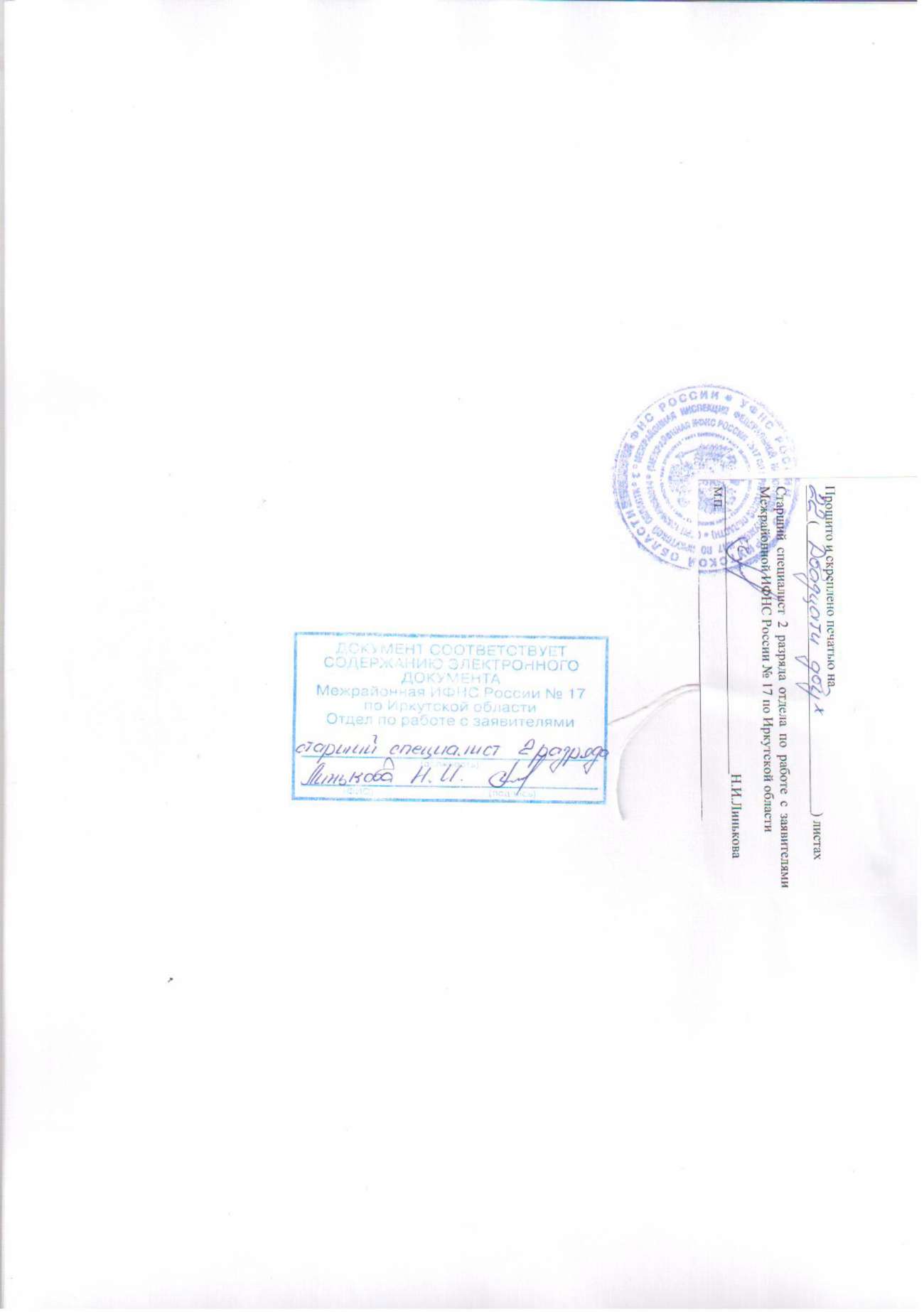 